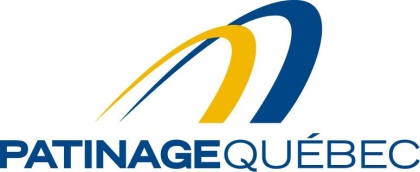 Programme universitaire pour les entraîneurs de Patinage Plus Formulaire de demandeNom de l’entraîneur(e) :	Courriel de l’entraîneur(e) :	N° PC de l’entraîneur(e) :		Région : Nom du club : 	Qualification du PNCE : 	Est-ce que votre club a mis en œuvre le nouveau programme Patinage Plus? 	Oui, complètement mis en œuvre  	Non, nous n’avons pas mis en œuvre le nouveau programme Patinage Plus  	Nous avons partiellement mis en œuvre le nouveau programme Patinage PlusFaites-vous partie de l’équipe d’entraîneurs pour le programme Patinage Plus de votre club ? 	Oui  	Non Combien d’heures par semaine dédiez-vous à votre métier d’entraîneur de patinage ?	Patinage plus : # d’heures : 		Patinage STAR : # d’heures : 		Patinage synchronisé : # d’heures : 		Sport-études : # d’heures :		Autres :     : # d’heures :	Pour quelles raisons devrions-nous retenir votre candidature pour le programme « Université Patinage Plus » ?